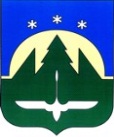 МУНИЦИПАЛЬНОЕ ОБРАЗОВАНИЕГОРОДСКОЙ ОКРУГ ГОРОД ХАНТЫ-МАНСИЙСКДЕПАРТАМЕНТ ОБРАЗОВАНИЯ АДМИНИСТРАЦИИ МУНИЦИПАЛЬНОЕ БЮДЖЕТНОЕ ДОШКОЛЬНОЕ ОБРАЗОВАТЕЛЬНОЕ УЧРЕЖДЕНИЕ«ДЕТСКИЙ САД №17 «НЕЗНАЙКА»Выступление на педсовете по теме «Театральная деятельность как фактор социализации и личностного развития дошкольника»                           Подготовила воспитатель Шушунова С.В.Ханты-Мансийскмай 2019г.Театр – это самая настоящая игра, которая никогда не надоедает, потому что изменяется, усложняется и развивается вместе с детьми.Возникнув еще на заре человеческой цивилизации, театр до сих пор остается одним из основных видов искусств. Во многом театральная жизнь в обществе является показателем уровня развития его культуры, прежде всего духовной.Театр играет особую роль в решении задач, связанных с воспитанием и развитием ребенка-дошкольника.Воспитательные возможности театрализованной деятельности очень широки. Участвуя в ней, дети знакомятся с окружающим миром во всем его многообразии через образы, краски, звуки. Умело поставленные вопросы заставляют их думать, анализировать, делать выводы и обобщения. Известный детский психолог А.В.Запорожец утверждал, что театрализованные игры играют важную роль в формировании у ребенка умения мысленно действовать в воображаемых ситуациях. Можно смело утверждать, что театрализованная деятельность является источником чувств, глубоких переживаний и открытий ребенка, приобщает его к духовным ценностям. Это конкретный, зримый результат. Но не менее важно, что театрализованные занятия развивают эмоциональную сферу ребенка, заставляют его сочувствовать персонажам, сопереживать разыгрываемые события. «В процессе этого сопереживания, - как отмечал А.В.Запорожец,- создаются определенные отношения и моральные оценки, имеющие несравненно большую принудительную силу, чем оценки, просто сообщаемые и усваемые. Таким образом, театрализованная деятельность- важнейшее средство развития у детей эпитамии,  т.е. способности распознавать эмоциональное состояние человека по мимике, жестам, интонации. Чтобы веселиться чужим весельям и сочувствовать чужому горю, нужно уметь с помощью воображения перенестись в положение другого человека, мысленно стать на его местоТеатрализованная деятельность позволяет ребенку формировать опыт социальных навыков поведения благодаря тому,  что каждое литературное произведение или сказка для детей дошкольного возраста всегда имеет нравственную направленность (дружба, доброта, честность, смелость и т.д.). Благодаря сказке ребенок познает мир не только умом, но и сердцем. И не только познает, но и выражает свое собственное отношение к добру и злу. Любимые герои становятся образами подражания и отождествления. Именно способность ребенка к такой идентификации с полюбившимся образом позволит педагогам через театрализованную деятельность оказывать позитивное влияние на детей. Театрализованная деятельность позволяет ребенку решать многие проблемные ситуации опосредовано, от лица какого-либо персонажа. Это помогает преодолевать робость, застенчивость, неуверенность в себе.Как известно, в течение всего дошкольного периода активно развивается речь ребенка: от непроизвольной эмоциональной у малышей к интонационной у детей средней группы и к языковой выразительности у детей старшего дошкольного возраста.Анализ психолого-педагогической литературы позволяет констатировать, что понятие «выразительность речи» имеет интегрированный характер и включает в себя вербальные (интонация, лексика, синтаксис) и невербальные (мимика, жесты, поза) средства выразительности.Для развития  выразительности  речи необходимо создание таких условии, в которых каждый ребенок мог бы проявлять свои эмоции, чувства, желания и взгляды, причем не только в обычном разговоре, но и публично, в присутствии незнакомых лиц. Привычку к выразительности публичной речи можно воспитать в человеке только путем привлечения его с малолетства к выступлениям перед аудиторией. Театрализованные представления могут оказать в этом огромную помощь. Они всегда радуют детей и пользуются у них неизменной любовью.  Для многих детей выйти на сцену — серьезное испытание. Нередко только от лица куклы ребенок впервые отваживается произнести слово со сцены. Он психологически прячется за игрушку как за «ширму», за которой чувствует себя более уверенно, раскрепощенно, понимая, что внимание зрителей прежде всего обращено на нее. Она становится той соломинкой, за которую хватается ребенок, чтобы скрыть свои волнения и переживания.	Таким образом, театр выполняет важную психологическую функцию, так как помогает участникам действия повысить и стабилизировать свою самооценку, воспитать волю и характер, развить черты лидера, а также выплеснуть те негативные эмоции, которые в иных случаях жизни «отыграть» не представляется возможным.Виды театров разнообразны, я лишь представлю виды театров, которые используют в дошкольных учреждениях. Верховой, к нему относятся такие театры, как пальчиковый театр, би-ба-бо, театр ложек, театр тростевых кукол, театр на трубочках, кукла на гапите. К настольному театру относятся: конусный театр, театр плоскостной деревянный, теневой театр, фланелеграф. К напольному относятся:  театр марионеток, театр кукол с живой рукой, театр «Люди-куклы», театр в лицах.Театрализованная деятельность в детском саду  может быть организована в утренние и вечерние часы в нерегламентируемое время. Желательно, чтобы театрализованная  деятельность проводилась небольшими подгруппами, что обеспечит индивидуальный подход к каждому ребенку. Причем каждый раз подгруппы должны формироваться  по-разному, в зависимости от содержания.На моем опыте, мы делимся на две подгруппы: зрители и артисты. Дети, выполняющие роль зрителей учатся внимательно слушать и следить за происходящим, актеры учатся играть и примерять на себя ту или иную роль.Работа над постановкой предусматривает следующие этапы:* знакомство с произведением;* игры, этюды;* распределение ролей и разучивание текста;* разводка;* наработка;* отработка;* прогоны;* генеральная репетиция;* премьера (официальное представление спектакля зрителям: родителям детей, педагогам и всем желающим).Главное условие выбора произведения — интерес детейк нему. Удачным будет подход в том случае, когда педагоги знакомят дошкольников с несколькими произведениями и сообща решается, какое из них интереснее было бы поставить. К этому времени первичный отбор произведений уже фактически произведен взрослыми. Тем не менее, совместно принятое решение не только выявляет заинтересованность детей, но и повышает их социальную уверенность, понимание собственной значимости.Затем распределение ролей, подготовка атрибутов.В старшем возрасте дети могут с помощью взрослого подготовить часть атрибутов.Занимаясь с детьми театром, Вы сделаете жизнь детей интересной и содержательной. Наполните ее яркими впечатлениями и радостью творчества. А самое главное – навыки полученные в театрализованных играх, дети могут использовать в повседневной жизни.«Театр – это волшебный край, в котором ребёнок радуется, играя, а вигре он познает мир!»ИСПОЛЬЗУЕМАЯ ЛИТЕРАТУРААртемова, Л.В. Театрализованные игры для дошкольников. М., Просвещение, 1991.155 с.Аттестация и Аккредитация дошкольных образовательных учреждений. М.: АСТ, 1996. 425 с.Ветлугина, Н.А. Методика музыкального воспитания в детском саду. Учебное пособие для студентов пед. институтов. М., 1982 – 255 с.Караманенко, Т.Н. Кукольный театр дошкольникам.  М., Просвещение, 1991. 144 с.Макакрова, Л.П. Театрализованные праздники для детей. Практическое пособие для воспитателей и методистов ДОУ. Воронеж. Издательство «Учитель» 2003,175 с. Музыкальный руководитель.   Шипицына, Л.М. и др. Азбука общения. СПб., 2000. Эмоциональное развитие дошкольника. М.: Просвещение, 1988.